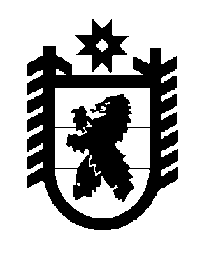 Российская Федерация Республика Карелия    ПРАВИТЕЛЬСТВО РЕСПУБЛИКИ КАРЕЛИЯРАСПОРЯЖЕНИЕ                                от  20 октября 2015 года № 642р-Пг. Петрозаводск Внести в пункт 7.1.1 раздела 7  распределения бюджетных ассигнований на софинансирование федеральных проектов и программ, проектов, предусматривающих использование средств некоммерческих организаций 
(в том числе международных и межрегиональных), между главными распорядителями средств бюджета Республики Карелия на 2015 год, утвержденное распоряжением Правительства Республики Карелия 
от 31 марта 2015 года № 189р-П, с изменениями, внесенными распоряжениями Правительства Республики Карелия от 30 апреля 2015 года № 278р-П, от 17 июня   2015 года № 396р-П, от 20 июля 2015 года № 465р-П, от 19 августа 2015 года № 527р-П, от 29 сентября 2015 года № 602р-П, 
изменение, изложив его в следующей редакции:           ГлаваРеспублики  Карелия                                                                  А.П. Худилайнен«7.1.1.Софинансирование мероприятий, связанных с выполнением Соглашения от 23 июля 2015 года 
№ 565 между Министерством спорта Российской Федерации и Правительством Республики Карелия о предоставлении субсидии из федерального бюджета бюджету Республики Карелия на софинансирование расходных обязательств Республики Карелия по строительству и оснащению крытого футбольного манежа для специализированной детско-юношеской спортивной школы по футболу, находящейся в собственности субъекта Российской Федерации (муниципальной собственности), и на приобретение искусственного покрытия для футбольных полей профильных спортивных школ, включая его доставку и сертификацию полей4 000,0».